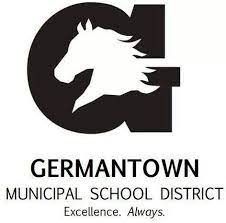 Individualized School Healthcare Plan (ISHP)Please attach applicable procedure and physician’s orders to this ISHPStudent Name:Student Name:DOB/ID #:DOB/ID #:Date:Date:School Site:Rm. #School Phone:School Phone:Physician Information:Physician Information:Physician Information:Physician Information:Physician Information:Physician Information:Physician Information:Physician Information:Physician Information:Physician Information:Physician Information:Physician Information:Physician Information:Name: Phone: Phone: Emergency Contacts:Emergency Contacts:Emergency Contacts:Emergency Contacts:Emergency Contacts:Emergency Contacts:Emergency Contacts:Emergency Contacts:Emergency Contacts:Emergency Contacts:Emergency Contacts:Emergency Contacts:Emergency Contacts:NameNameRelationshipRelationshipRelationshipPhonePhonePhonePhonePhonePhonePhonePhone1. 1. 2. 2. 3. 3. MEDICAL DIAGNOSIS/PROBLEM AND DESCRIPTION:MEDICAL DIAGNOSIS/PROBLEM AND DESCRIPTION:MEDICAL DIAGNOSIS/PROBLEM AND DESCRIPTION:MEDICAL DIAGNOSIS/PROBLEM AND DESCRIPTION:MEDICAL DIAGNOSIS/PROBLEM AND DESCRIPTION:MEDICAL DIAGNOSIS/PROBLEM AND DESCRIPTION:MEDICAL DIAGNOSIS/PROBLEM AND DESCRIPTION:MEDICAL DIAGNOSIS/PROBLEM AND DESCRIPTION:MEDICAL DIAGNOSIS/PROBLEM AND DESCRIPTION:MEDICAL DIAGNOSIS/PROBLEM AND DESCRIPTION:MEDICAL DIAGNOSIS/PROBLEM AND DESCRIPTION:MEDICAL DIAGNOSIS/PROBLEM AND DESCRIPTION:MEDICAL DIAGNOSIS/PROBLEM AND DESCRIPTION:Complex regional pain syndrome (CRPS) is a chronic pain condition most often affecting one of the limbs (arms, legs, hands, or feet), usually after an injury or trauma to that limb.  CRPS is believed to be caused by damage to, or malfunction of, the peripheral and central nervous systems.  The central nervous system is composed of the brain and spinal cord, and the peripheral nervous system involves nerve signaling from the brain and spinal cord to the rest of the body.  CRPS is characterized by prolonged or excessive pain and mild or dramatic changes in skin color, temperature, and/or swelling in the affected area.Complex regional pain syndrome (CRPS) is a chronic pain condition most often affecting one of the limbs (arms, legs, hands, or feet), usually after an injury or trauma to that limb.  CRPS is believed to be caused by damage to, or malfunction of, the peripheral and central nervous systems.  The central nervous system is composed of the brain and spinal cord, and the peripheral nervous system involves nerve signaling from the brain and spinal cord to the rest of the body.  CRPS is characterized by prolonged or excessive pain and mild or dramatic changes in skin color, temperature, and/or swelling in the affected area.Complex regional pain syndrome (CRPS) is a chronic pain condition most often affecting one of the limbs (arms, legs, hands, or feet), usually after an injury or trauma to that limb.  CRPS is believed to be caused by damage to, or malfunction of, the peripheral and central nervous systems.  The central nervous system is composed of the brain and spinal cord, and the peripheral nervous system involves nerve signaling from the brain and spinal cord to the rest of the body.  CRPS is characterized by prolonged or excessive pain and mild or dramatic changes in skin color, temperature, and/or swelling in the affected area.Complex regional pain syndrome (CRPS) is a chronic pain condition most often affecting one of the limbs (arms, legs, hands, or feet), usually after an injury or trauma to that limb.  CRPS is believed to be caused by damage to, or malfunction of, the peripheral and central nervous systems.  The central nervous system is composed of the brain and spinal cord, and the peripheral nervous system involves nerve signaling from the brain and spinal cord to the rest of the body.  CRPS is characterized by prolonged or excessive pain and mild or dramatic changes in skin color, temperature, and/or swelling in the affected area.Complex regional pain syndrome (CRPS) is a chronic pain condition most often affecting one of the limbs (arms, legs, hands, or feet), usually after an injury or trauma to that limb.  CRPS is believed to be caused by damage to, or malfunction of, the peripheral and central nervous systems.  The central nervous system is composed of the brain and spinal cord, and the peripheral nervous system involves nerve signaling from the brain and spinal cord to the rest of the body.  CRPS is characterized by prolonged or excessive pain and mild or dramatic changes in skin color, temperature, and/or swelling in the affected area.Complex regional pain syndrome (CRPS) is a chronic pain condition most often affecting one of the limbs (arms, legs, hands, or feet), usually after an injury or trauma to that limb.  CRPS is believed to be caused by damage to, or malfunction of, the peripheral and central nervous systems.  The central nervous system is composed of the brain and spinal cord, and the peripheral nervous system involves nerve signaling from the brain and spinal cord to the rest of the body.  CRPS is characterized by prolonged or excessive pain and mild or dramatic changes in skin color, temperature, and/or swelling in the affected area.Complex regional pain syndrome (CRPS) is a chronic pain condition most often affecting one of the limbs (arms, legs, hands, or feet), usually after an injury or trauma to that limb.  CRPS is believed to be caused by damage to, or malfunction of, the peripheral and central nervous systems.  The central nervous system is composed of the brain and spinal cord, and the peripheral nervous system involves nerve signaling from the brain and spinal cord to the rest of the body.  CRPS is characterized by prolonged or excessive pain and mild or dramatic changes in skin color, temperature, and/or swelling in the affected area.Complex regional pain syndrome (CRPS) is a chronic pain condition most often affecting one of the limbs (arms, legs, hands, or feet), usually after an injury or trauma to that limb.  CRPS is believed to be caused by damage to, or malfunction of, the peripheral and central nervous systems.  The central nervous system is composed of the brain and spinal cord, and the peripheral nervous system involves nerve signaling from the brain and spinal cord to the rest of the body.  CRPS is characterized by prolonged or excessive pain and mild or dramatic changes in skin color, temperature, and/or swelling in the affected area.Complex regional pain syndrome (CRPS) is a chronic pain condition most often affecting one of the limbs (arms, legs, hands, or feet), usually after an injury or trauma to that limb.  CRPS is believed to be caused by damage to, or malfunction of, the peripheral and central nervous systems.  The central nervous system is composed of the brain and spinal cord, and the peripheral nervous system involves nerve signaling from the brain and spinal cord to the rest of the body.  CRPS is characterized by prolonged or excessive pain and mild or dramatic changes in skin color, temperature, and/or swelling in the affected area.Complex regional pain syndrome (CRPS) is a chronic pain condition most often affecting one of the limbs (arms, legs, hands, or feet), usually after an injury or trauma to that limb.  CRPS is believed to be caused by damage to, or malfunction of, the peripheral and central nervous systems.  The central nervous system is composed of the brain and spinal cord, and the peripheral nervous system involves nerve signaling from the brain and spinal cord to the rest of the body.  CRPS is characterized by prolonged or excessive pain and mild or dramatic changes in skin color, temperature, and/or swelling in the affected area.Complex regional pain syndrome (CRPS) is a chronic pain condition most often affecting one of the limbs (arms, legs, hands, or feet), usually after an injury or trauma to that limb.  CRPS is believed to be caused by damage to, or malfunction of, the peripheral and central nervous systems.  The central nervous system is composed of the brain and spinal cord, and the peripheral nervous system involves nerve signaling from the brain and spinal cord to the rest of the body.  CRPS is characterized by prolonged or excessive pain and mild or dramatic changes in skin color, temperature, and/or swelling in the affected area.Complex regional pain syndrome (CRPS) is a chronic pain condition most often affecting one of the limbs (arms, legs, hands, or feet), usually after an injury or trauma to that limb.  CRPS is believed to be caused by damage to, or malfunction of, the peripheral and central nervous systems.  The central nervous system is composed of the brain and spinal cord, and the peripheral nervous system involves nerve signaling from the brain and spinal cord to the rest of the body.  CRPS is characterized by prolonged or excessive pain and mild or dramatic changes in skin color, temperature, and/or swelling in the affected area.Complex regional pain syndrome (CRPS) is a chronic pain condition most often affecting one of the limbs (arms, legs, hands, or feet), usually after an injury or trauma to that limb.  CRPS is believed to be caused by damage to, or malfunction of, the peripheral and central nervous systems.  The central nervous system is composed of the brain and spinal cord, and the peripheral nervous system involves nerve signaling from the brain and spinal cord to the rest of the body.  CRPS is characterized by prolonged or excessive pain and mild or dramatic changes in skin color, temperature, and/or swelling in the affected area.SYMPTOMS TO WATCH FOR:SYMPTOMS TO WATCH FOR:SYMPTOMS TO WATCH FOR:SYMPTOMS TO WATCH FOR:SYMPTOMS TO WATCH FOR:SYMPTOMS TO WATCH FOR:SYMPTOMS TO WATCH FOR:SYMPTOMS TO WATCH FOR:SYMPTOMS TO WATCH FOR:SYMPTOMS TO WATCH FOR:SYMPTOMS TO WATCH FOR:SYMPTOMS TO WATCH FOR:SYMPTOMS TO WATCH FOR:The key symptom is prolonged pain that may be constant and, in some people, extremely uncomfortable or severe. The pain may feel like a burning or “pins and needles” sensation, or as if someone is squeezing the affected limb. The pain may spread to include the entire arm or leg, even though the precipitating injury might have been only to a finger or toe. Pain can sometimes even travel to the opposite extremity. There is often increased sensitivity in the affected area, such that even light touch or contact is painful (called allodynia).Other common features of CRPS include:changes in skin texture on the affected area; it may appear shiny and thinabnormal sweating pattern in the affected area or surrounding areaschanges in nail and hair growth patternsstiffness in affected jointsproblems coordinating muscle movement, with decreased ability to move the affected body part, and abnormal movement in the affected limb, most often fixed abnormal posture (called dystonia) but also tremors in or jerking of the affected limb.  The key symptom is prolonged pain that may be constant and, in some people, extremely uncomfortable or severe. The pain may feel like a burning or “pins and needles” sensation, or as if someone is squeezing the affected limb. The pain may spread to include the entire arm or leg, even though the precipitating injury might have been only to a finger or toe. Pain can sometimes even travel to the opposite extremity. There is often increased sensitivity in the affected area, such that even light touch or contact is painful (called allodynia).Other common features of CRPS include:changes in skin texture on the affected area; it may appear shiny and thinabnormal sweating pattern in the affected area or surrounding areaschanges in nail and hair growth patternsstiffness in affected jointsproblems coordinating muscle movement, with decreased ability to move the affected body part, and abnormal movement in the affected limb, most often fixed abnormal posture (called dystonia) but also tremors in or jerking of the affected limb.  The key symptom is prolonged pain that may be constant and, in some people, extremely uncomfortable or severe. The pain may feel like a burning or “pins and needles” sensation, or as if someone is squeezing the affected limb. The pain may spread to include the entire arm or leg, even though the precipitating injury might have been only to a finger or toe. Pain can sometimes even travel to the opposite extremity. There is often increased sensitivity in the affected area, such that even light touch or contact is painful (called allodynia).Other common features of CRPS include:changes in skin texture on the affected area; it may appear shiny and thinabnormal sweating pattern in the affected area or surrounding areaschanges in nail and hair growth patternsstiffness in affected jointsproblems coordinating muscle movement, with decreased ability to move the affected body part, and abnormal movement in the affected limb, most often fixed abnormal posture (called dystonia) but also tremors in or jerking of the affected limb.  The key symptom is prolonged pain that may be constant and, in some people, extremely uncomfortable or severe. The pain may feel like a burning or “pins and needles” sensation, or as if someone is squeezing the affected limb. The pain may spread to include the entire arm or leg, even though the precipitating injury might have been only to a finger or toe. Pain can sometimes even travel to the opposite extremity. There is often increased sensitivity in the affected area, such that even light touch or contact is painful (called allodynia).Other common features of CRPS include:changes in skin texture on the affected area; it may appear shiny and thinabnormal sweating pattern in the affected area or surrounding areaschanges in nail and hair growth patternsstiffness in affected jointsproblems coordinating muscle movement, with decreased ability to move the affected body part, and abnormal movement in the affected limb, most often fixed abnormal posture (called dystonia) but also tremors in or jerking of the affected limb.  The key symptom is prolonged pain that may be constant and, in some people, extremely uncomfortable or severe. The pain may feel like a burning or “pins and needles” sensation, or as if someone is squeezing the affected limb. The pain may spread to include the entire arm or leg, even though the precipitating injury might have been only to a finger or toe. Pain can sometimes even travel to the opposite extremity. There is often increased sensitivity in the affected area, such that even light touch or contact is painful (called allodynia).Other common features of CRPS include:changes in skin texture on the affected area; it may appear shiny and thinabnormal sweating pattern in the affected area or surrounding areaschanges in nail and hair growth patternsstiffness in affected jointsproblems coordinating muscle movement, with decreased ability to move the affected body part, and abnormal movement in the affected limb, most often fixed abnormal posture (called dystonia) but also tremors in or jerking of the affected limb.  The key symptom is prolonged pain that may be constant and, in some people, extremely uncomfortable or severe. The pain may feel like a burning or “pins and needles” sensation, or as if someone is squeezing the affected limb. The pain may spread to include the entire arm or leg, even though the precipitating injury might have been only to a finger or toe. Pain can sometimes even travel to the opposite extremity. There is often increased sensitivity in the affected area, such that even light touch or contact is painful (called allodynia).Other common features of CRPS include:changes in skin texture on the affected area; it may appear shiny and thinabnormal sweating pattern in the affected area or surrounding areaschanges in nail and hair growth patternsstiffness in affected jointsproblems coordinating muscle movement, with decreased ability to move the affected body part, and abnormal movement in the affected limb, most often fixed abnormal posture (called dystonia) but also tremors in or jerking of the affected limb.  The key symptom is prolonged pain that may be constant and, in some people, extremely uncomfortable or severe. The pain may feel like a burning or “pins and needles” sensation, or as if someone is squeezing the affected limb. The pain may spread to include the entire arm or leg, even though the precipitating injury might have been only to a finger or toe. Pain can sometimes even travel to the opposite extremity. There is often increased sensitivity in the affected area, such that even light touch or contact is painful (called allodynia).Other common features of CRPS include:changes in skin texture on the affected area; it may appear shiny and thinabnormal sweating pattern in the affected area or surrounding areaschanges in nail and hair growth patternsstiffness in affected jointsproblems coordinating muscle movement, with decreased ability to move the affected body part, and abnormal movement in the affected limb, most often fixed abnormal posture (called dystonia) but also tremors in or jerking of the affected limb.  The key symptom is prolonged pain that may be constant and, in some people, extremely uncomfortable or severe. The pain may feel like a burning or “pins and needles” sensation, or as if someone is squeezing the affected limb. The pain may spread to include the entire arm or leg, even though the precipitating injury might have been only to a finger or toe. Pain can sometimes even travel to the opposite extremity. There is often increased sensitivity in the affected area, such that even light touch or contact is painful (called allodynia).Other common features of CRPS include:changes in skin texture on the affected area; it may appear shiny and thinabnormal sweating pattern in the affected area or surrounding areaschanges in nail and hair growth patternsstiffness in affected jointsproblems coordinating muscle movement, with decreased ability to move the affected body part, and abnormal movement in the affected limb, most often fixed abnormal posture (called dystonia) but also tremors in or jerking of the affected limb.  The key symptom is prolonged pain that may be constant and, in some people, extremely uncomfortable or severe. The pain may feel like a burning or “pins and needles” sensation, or as if someone is squeezing the affected limb. The pain may spread to include the entire arm or leg, even though the precipitating injury might have been only to a finger or toe. Pain can sometimes even travel to the opposite extremity. There is often increased sensitivity in the affected area, such that even light touch or contact is painful (called allodynia).Other common features of CRPS include:changes in skin texture on the affected area; it may appear shiny and thinabnormal sweating pattern in the affected area or surrounding areaschanges in nail and hair growth patternsstiffness in affected jointsproblems coordinating muscle movement, with decreased ability to move the affected body part, and abnormal movement in the affected limb, most often fixed abnormal posture (called dystonia) but also tremors in or jerking of the affected limb.  The key symptom is prolonged pain that may be constant and, in some people, extremely uncomfortable or severe. The pain may feel like a burning or “pins and needles” sensation, or as if someone is squeezing the affected limb. The pain may spread to include the entire arm or leg, even though the precipitating injury might have been only to a finger or toe. Pain can sometimes even travel to the opposite extremity. There is often increased sensitivity in the affected area, such that even light touch or contact is painful (called allodynia).Other common features of CRPS include:changes in skin texture on the affected area; it may appear shiny and thinabnormal sweating pattern in the affected area or surrounding areaschanges in nail and hair growth patternsstiffness in affected jointsproblems coordinating muscle movement, with decreased ability to move the affected body part, and abnormal movement in the affected limb, most often fixed abnormal posture (called dystonia) but also tremors in or jerking of the affected limb.  The key symptom is prolonged pain that may be constant and, in some people, extremely uncomfortable or severe. The pain may feel like a burning or “pins and needles” sensation, or as if someone is squeezing the affected limb. The pain may spread to include the entire arm or leg, even though the precipitating injury might have been only to a finger or toe. Pain can sometimes even travel to the opposite extremity. There is often increased sensitivity in the affected area, such that even light touch or contact is painful (called allodynia).Other common features of CRPS include:changes in skin texture on the affected area; it may appear shiny and thinabnormal sweating pattern in the affected area or surrounding areaschanges in nail and hair growth patternsstiffness in affected jointsproblems coordinating muscle movement, with decreased ability to move the affected body part, and abnormal movement in the affected limb, most often fixed abnormal posture (called dystonia) but also tremors in or jerking of the affected limb.  The key symptom is prolonged pain that may be constant and, in some people, extremely uncomfortable or severe. The pain may feel like a burning or “pins and needles” sensation, or as if someone is squeezing the affected limb. The pain may spread to include the entire arm or leg, even though the precipitating injury might have been only to a finger or toe. Pain can sometimes even travel to the opposite extremity. There is often increased sensitivity in the affected area, such that even light touch or contact is painful (called allodynia).Other common features of CRPS include:changes in skin texture on the affected area; it may appear shiny and thinabnormal sweating pattern in the affected area or surrounding areaschanges in nail and hair growth patternsstiffness in affected jointsproblems coordinating muscle movement, with decreased ability to move the affected body part, and abnormal movement in the affected limb, most often fixed abnormal posture (called dystonia) but also tremors in or jerking of the affected limb.  The key symptom is prolonged pain that may be constant and, in some people, extremely uncomfortable or severe. The pain may feel like a burning or “pins and needles” sensation, or as if someone is squeezing the affected limb. The pain may spread to include the entire arm or leg, even though the precipitating injury might have been only to a finger or toe. Pain can sometimes even travel to the opposite extremity. There is often increased sensitivity in the affected area, such that even light touch or contact is painful (called allodynia).Other common features of CRPS include:changes in skin texture on the affected area; it may appear shiny and thinabnormal sweating pattern in the affected area or surrounding areaschanges in nail and hair growth patternsstiffness in affected jointsproblems coordinating muscle movement, with decreased ability to move the affected body part, and abnormal movement in the affected limb, most often fixed abnormal posture (called dystonia) but also tremors in or jerking of the affected limb.  HEALTH CARE ACTION PLAN:HEALTH CARE ACTION PLAN:HEALTH CARE ACTION PLAN:HEALTH CARE ACTION PLAN:HEALTH CARE ACTION PLAN:HEALTH CARE ACTION PLAN:HEALTH CARE ACTION PLAN:HEALTH CARE ACTION PLAN:HEALTH CARE ACTION PLAN:HEALTH CARE ACTION PLAN:HEALTH CARE ACTION PLAN:HEALTH CARE ACTION PLAN:HEALTH CARE ACTION PLAN:Student will be allowed to use elevator in order to access her classes in buildings with multiple stories, during CRPS flare-ups. Elevator key will be provided by School Nurse.Student will be allowed to go to the Nurses Office during flare-ups. The nurse may provide a heating pad or ice if necessary. Student needs to alert the nurse if she needs additional time in the nurse's office to treat a flare-up.During flare-ups, student will be allowed to "get up and stretch" or "take a quick break" outside the classroom door.Student should be allowed to self-regulate her participation in physical activities on a daily basis.Student will be allowed to keep a water bottle with her at all times, especially during physical activitiesStudent will be allowed to use elevator in order to access her classes in buildings with multiple stories, during CRPS flare-ups. Elevator key will be provided by School Nurse.Student will be allowed to go to the Nurses Office during flare-ups. The nurse may provide a heating pad or ice if necessary. Student needs to alert the nurse if she needs additional time in the nurse's office to treat a flare-up.During flare-ups, student will be allowed to "get up and stretch" or "take a quick break" outside the classroom door.Student should be allowed to self-regulate her participation in physical activities on a daily basis.Student will be allowed to keep a water bottle with her at all times, especially during physical activitiesStudent will be allowed to use elevator in order to access her classes in buildings with multiple stories, during CRPS flare-ups. Elevator key will be provided by School Nurse.Student will be allowed to go to the Nurses Office during flare-ups. The nurse may provide a heating pad or ice if necessary. Student needs to alert the nurse if she needs additional time in the nurse's office to treat a flare-up.During flare-ups, student will be allowed to "get up and stretch" or "take a quick break" outside the classroom door.Student should be allowed to self-regulate her participation in physical activities on a daily basis.Student will be allowed to keep a water bottle with her at all times, especially during physical activitiesStudent will be allowed to use elevator in order to access her classes in buildings with multiple stories, during CRPS flare-ups. Elevator key will be provided by School Nurse.Student will be allowed to go to the Nurses Office during flare-ups. The nurse may provide a heating pad or ice if necessary. Student needs to alert the nurse if she needs additional time in the nurse's office to treat a flare-up.During flare-ups, student will be allowed to "get up and stretch" or "take a quick break" outside the classroom door.Student should be allowed to self-regulate her participation in physical activities on a daily basis.Student will be allowed to keep a water bottle with her at all times, especially during physical activitiesStudent will be allowed to use elevator in order to access her classes in buildings with multiple stories, during CRPS flare-ups. Elevator key will be provided by School Nurse.Student will be allowed to go to the Nurses Office during flare-ups. The nurse may provide a heating pad or ice if necessary. Student needs to alert the nurse if she needs additional time in the nurse's office to treat a flare-up.During flare-ups, student will be allowed to "get up and stretch" or "take a quick break" outside the classroom door.Student should be allowed to self-regulate her participation in physical activities on a daily basis.Student will be allowed to keep a water bottle with her at all times, especially during physical activitiesStudent will be allowed to use elevator in order to access her classes in buildings with multiple stories, during CRPS flare-ups. Elevator key will be provided by School Nurse.Student will be allowed to go to the Nurses Office during flare-ups. The nurse may provide a heating pad or ice if necessary. Student needs to alert the nurse if she needs additional time in the nurse's office to treat a flare-up.During flare-ups, student will be allowed to "get up and stretch" or "take a quick break" outside the classroom door.Student should be allowed to self-regulate her participation in physical activities on a daily basis.Student will be allowed to keep a water bottle with her at all times, especially during physical activitiesStudent will be allowed to use elevator in order to access her classes in buildings with multiple stories, during CRPS flare-ups. Elevator key will be provided by School Nurse.Student will be allowed to go to the Nurses Office during flare-ups. The nurse may provide a heating pad or ice if necessary. Student needs to alert the nurse if she needs additional time in the nurse's office to treat a flare-up.During flare-ups, student will be allowed to "get up and stretch" or "take a quick break" outside the classroom door.Student should be allowed to self-regulate her participation in physical activities on a daily basis.Student will be allowed to keep a water bottle with her at all times, especially during physical activitiesStudent will be allowed to use elevator in order to access her classes in buildings with multiple stories, during CRPS flare-ups. Elevator key will be provided by School Nurse.Student will be allowed to go to the Nurses Office during flare-ups. The nurse may provide a heating pad or ice if necessary. Student needs to alert the nurse if she needs additional time in the nurse's office to treat a flare-up.During flare-ups, student will be allowed to "get up and stretch" or "take a quick break" outside the classroom door.Student should be allowed to self-regulate her participation in physical activities on a daily basis.Student will be allowed to keep a water bottle with her at all times, especially during physical activitiesStudent will be allowed to use elevator in order to access her classes in buildings with multiple stories, during CRPS flare-ups. Elevator key will be provided by School Nurse.Student will be allowed to go to the Nurses Office during flare-ups. The nurse may provide a heating pad or ice if necessary. Student needs to alert the nurse if she needs additional time in the nurse's office to treat a flare-up.During flare-ups, student will be allowed to "get up and stretch" or "take a quick break" outside the classroom door.Student should be allowed to self-regulate her participation in physical activities on a daily basis.Student will be allowed to keep a water bottle with her at all times, especially during physical activitiesStudent will be allowed to use elevator in order to access her classes in buildings with multiple stories, during CRPS flare-ups. Elevator key will be provided by School Nurse.Student will be allowed to go to the Nurses Office during flare-ups. The nurse may provide a heating pad or ice if necessary. Student needs to alert the nurse if she needs additional time in the nurse's office to treat a flare-up.During flare-ups, student will be allowed to "get up and stretch" or "take a quick break" outside the classroom door.Student should be allowed to self-regulate her participation in physical activities on a daily basis.Student will be allowed to keep a water bottle with her at all times, especially during physical activitiesStudent will be allowed to use elevator in order to access her classes in buildings with multiple stories, during CRPS flare-ups. Elevator key will be provided by School Nurse.Student will be allowed to go to the Nurses Office during flare-ups. The nurse may provide a heating pad or ice if necessary. Student needs to alert the nurse if she needs additional time in the nurse's office to treat a flare-up.During flare-ups, student will be allowed to "get up and stretch" or "take a quick break" outside the classroom door.Student should be allowed to self-regulate her participation in physical activities on a daily basis.Student will be allowed to keep a water bottle with her at all times, especially during physical activitiesStudent will be allowed to use elevator in order to access her classes in buildings with multiple stories, during CRPS flare-ups. Elevator key will be provided by School Nurse.Student will be allowed to go to the Nurses Office during flare-ups. The nurse may provide a heating pad or ice if necessary. Student needs to alert the nurse if she needs additional time in the nurse's office to treat a flare-up.During flare-ups, student will be allowed to "get up and stretch" or "take a quick break" outside the classroom door.Student should be allowed to self-regulate her participation in physical activities on a daily basis.Student will be allowed to keep a water bottle with her at all times, especially during physical activitiesStudent will be allowed to use elevator in order to access her classes in buildings with multiple stories, during CRPS flare-ups. Elevator key will be provided by School Nurse.Student will be allowed to go to the Nurses Office during flare-ups. The nurse may provide a heating pad or ice if necessary. Student needs to alert the nurse if she needs additional time in the nurse's office to treat a flare-up.During flare-ups, student will be allowed to "get up and stretch" or "take a quick break" outside the classroom door.Student should be allowed to self-regulate her participation in physical activities on a daily basis.Student will be allowed to keep a water bottle with her at all times, especially during physical activitiesSTUDENT ATTENDANCESTUDENT ATTENDANCESTUDENT ATTENDANCESTUDENT ATTENDANCESTUDENT ATTENDANCESTUDENT ATTENDANCESTUDENT ATTENDANCESTUDENT ATTENDANCESTUDENT ATTENDANCESTUDENT ATTENDANCESTUDENT ATTENDANCESTUDENT ATTENDANCESTUDENT ATTENDANCE No Concerns              Concerning Absenteeism (5 – 9.9%)          	Chronic Absenteeism (> 10%)INTERVENTIONS Parent/Guardian Contact		 Attendance letter HIPAA/MD Contact			 Medical Referral Teacher(s) Collaboration		 SART/SARB No Concerns              Concerning Absenteeism (5 – 9.9%)          	Chronic Absenteeism (> 10%)INTERVENTIONS Parent/Guardian Contact		 Attendance letter HIPAA/MD Contact			 Medical Referral Teacher(s) Collaboration		 SART/SARB No Concerns              Concerning Absenteeism (5 – 9.9%)          	Chronic Absenteeism (> 10%)INTERVENTIONS Parent/Guardian Contact		 Attendance letter HIPAA/MD Contact			 Medical Referral Teacher(s) Collaboration		 SART/SARB No Concerns              Concerning Absenteeism (5 – 9.9%)          	Chronic Absenteeism (> 10%)INTERVENTIONS Parent/Guardian Contact		 Attendance letter HIPAA/MD Contact			 Medical Referral Teacher(s) Collaboration		 SART/SARB No Concerns              Concerning Absenteeism (5 – 9.9%)          	Chronic Absenteeism (> 10%)INTERVENTIONS Parent/Guardian Contact		 Attendance letter HIPAA/MD Contact			 Medical Referral Teacher(s) Collaboration		 SART/SARB No Concerns              Concerning Absenteeism (5 – 9.9%)          	Chronic Absenteeism (> 10%)INTERVENTIONS Parent/Guardian Contact		 Attendance letter HIPAA/MD Contact			 Medical Referral Teacher(s) Collaboration		 SART/SARB No Concerns              Concerning Absenteeism (5 – 9.9%)          	Chronic Absenteeism (> 10%)INTERVENTIONS Parent/Guardian Contact		 Attendance letter HIPAA/MD Contact			 Medical Referral Teacher(s) Collaboration		 SART/SARB No Concerns              Concerning Absenteeism (5 – 9.9%)          	Chronic Absenteeism (> 10%)INTERVENTIONS Parent/Guardian Contact		 Attendance letter HIPAA/MD Contact			 Medical Referral Teacher(s) Collaboration		 SART/SARB No Concerns              Concerning Absenteeism (5 – 9.9%)          	Chronic Absenteeism (> 10%)INTERVENTIONS Parent/Guardian Contact		 Attendance letter HIPAA/MD Contact			 Medical Referral Teacher(s) Collaboration		 SART/SARB No Concerns              Concerning Absenteeism (5 – 9.9%)          	Chronic Absenteeism (> 10%)INTERVENTIONS Parent/Guardian Contact		 Attendance letter HIPAA/MD Contact			 Medical Referral Teacher(s) Collaboration		 SART/SARB No Concerns              Concerning Absenteeism (5 – 9.9%)          	Chronic Absenteeism (> 10%)INTERVENTIONS Parent/Guardian Contact		 Attendance letter HIPAA/MD Contact			 Medical Referral Teacher(s) Collaboration		 SART/SARB No Concerns              Concerning Absenteeism (5 – 9.9%)          	Chronic Absenteeism (> 10%)INTERVENTIONS Parent/Guardian Contact		 Attendance letter HIPAA/MD Contact			 Medical Referral Teacher(s) Collaboration		 SART/SARB No Concerns              Concerning Absenteeism (5 – 9.9%)          	Chronic Absenteeism (> 10%)INTERVENTIONS Parent/Guardian Contact		 Attendance letter HIPAA/MD Contact			 Medical Referral Teacher(s) Collaboration		 SART/SARBIN THE EVENT OF AN EMERGENCY EVACUATIONIN THE EVENT OF AN EMERGENCY EVACUATIONIN THE EVENT OF AN EMERGENCY EVACUATIONIN THE EVENT OF AN EMERGENCY EVACUATIONIN THE EVENT OF AN EMERGENCY EVACUATIONIN THE EVENT OF AN EMERGENCY EVACUATIONIN THE EVENT OF AN EMERGENCY EVACUATIONIN THE EVENT OF AN EMERGENCY EVACUATIONIN THE EVENT OF AN EMERGENCY EVACUATIONIN THE EVENT OF AN EMERGENCY EVACUATIONIN THE EVENT OF AN EMERGENCY EVACUATIONIN THE EVENT OF AN EMERGENCY EVACUATIONIN THE EVENT OF AN EMERGENCY EVACUATIONThe following designated and trained staff member(s):         should have access to a communication device and are responsible for assuring that the student’s medication and emergency plan accompanies him/her to the evacuation command center.The following designated and trained staff member(s):         are responsible to evacuate the student following the pre-determined (attached) path of travel. If the student is unable to ambulate or utilize his/her powerchair/wheelchair, then the Med-Sled must be used to evacuate. The Med Sled is located: The following designated and trained staff member(s):         should have access to a communication device and are responsible for assuring that the student’s medication and emergency plan accompanies him/her to the evacuation command center.The following designated and trained staff member(s):         are responsible to evacuate the student following the pre-determined (attached) path of travel. If the student is unable to ambulate or utilize his/her powerchair/wheelchair, then the Med-Sled must be used to evacuate. The Med Sled is located: The following designated and trained staff member(s):         should have access to a communication device and are responsible for assuring that the student’s medication and emergency plan accompanies him/her to the evacuation command center.The following designated and trained staff member(s):         are responsible to evacuate the student following the pre-determined (attached) path of travel. If the student is unable to ambulate or utilize his/her powerchair/wheelchair, then the Med-Sled must be used to evacuate. The Med Sled is located: The following designated and trained staff member(s):         should have access to a communication device and are responsible for assuring that the student’s medication and emergency plan accompanies him/her to the evacuation command center.The following designated and trained staff member(s):         are responsible to evacuate the student following the pre-determined (attached) path of travel. If the student is unable to ambulate or utilize his/her powerchair/wheelchair, then the Med-Sled must be used to evacuate. The Med Sled is located: The following designated and trained staff member(s):         should have access to a communication device and are responsible for assuring that the student’s medication and emergency plan accompanies him/her to the evacuation command center.The following designated and trained staff member(s):         are responsible to evacuate the student following the pre-determined (attached) path of travel. If the student is unable to ambulate or utilize his/her powerchair/wheelchair, then the Med-Sled must be used to evacuate. The Med Sled is located: The following designated and trained staff member(s):         should have access to a communication device and are responsible for assuring that the student’s medication and emergency plan accompanies him/her to the evacuation command center.The following designated and trained staff member(s):         are responsible to evacuate the student following the pre-determined (attached) path of travel. If the student is unable to ambulate or utilize his/her powerchair/wheelchair, then the Med-Sled must be used to evacuate. The Med Sled is located: The following designated and trained staff member(s):         should have access to a communication device and are responsible for assuring that the student’s medication and emergency plan accompanies him/her to the evacuation command center.The following designated and trained staff member(s):         are responsible to evacuate the student following the pre-determined (attached) path of travel. If the student is unable to ambulate or utilize his/her powerchair/wheelchair, then the Med-Sled must be used to evacuate. The Med Sled is located: The following designated and trained staff member(s):         should have access to a communication device and are responsible for assuring that the student’s medication and emergency plan accompanies him/her to the evacuation command center.The following designated and trained staff member(s):         are responsible to evacuate the student following the pre-determined (attached) path of travel. If the student is unable to ambulate or utilize his/her powerchair/wheelchair, then the Med-Sled must be used to evacuate. The Med Sled is located: The following designated and trained staff member(s):         should have access to a communication device and are responsible for assuring that the student’s medication and emergency plan accompanies him/her to the evacuation command center.The following designated and trained staff member(s):         are responsible to evacuate the student following the pre-determined (attached) path of travel. If the student is unable to ambulate or utilize his/her powerchair/wheelchair, then the Med-Sled must be used to evacuate. The Med Sled is located: The following designated and trained staff member(s):         should have access to a communication device and are responsible for assuring that the student’s medication and emergency plan accompanies him/her to the evacuation command center.The following designated and trained staff member(s):         are responsible to evacuate the student following the pre-determined (attached) path of travel. If the student is unable to ambulate or utilize his/her powerchair/wheelchair, then the Med-Sled must be used to evacuate. The Med Sled is located: The following designated and trained staff member(s):         should have access to a communication device and are responsible for assuring that the student’s medication and emergency plan accompanies him/her to the evacuation command center.The following designated and trained staff member(s):         are responsible to evacuate the student following the pre-determined (attached) path of travel. If the student is unable to ambulate or utilize his/her powerchair/wheelchair, then the Med-Sled must be used to evacuate. The Med Sled is located: The following designated and trained staff member(s):         should have access to a communication device and are responsible for assuring that the student’s medication and emergency plan accompanies him/her to the evacuation command center.The following designated and trained staff member(s):         are responsible to evacuate the student following the pre-determined (attached) path of travel. If the student is unable to ambulate or utilize his/her powerchair/wheelchair, then the Med-Sled must be used to evacuate. The Med Sled is located: The following designated and trained staff member(s):         should have access to a communication device and are responsible for assuring that the student’s medication and emergency plan accompanies him/her to the evacuation command center.The following designated and trained staff member(s):         are responsible to evacuate the student following the pre-determined (attached) path of travel. If the student is unable to ambulate or utilize his/her powerchair/wheelchair, then the Med-Sled must be used to evacuate. The Med Sled is located: DESIGNATED STAFF:DESIGNATED STAFF:DESIGNATED STAFF:DESIGNATED STAFF:DESIGNATED STAFF:DESIGNATED STAFF:DESIGNATED STAFF:DESIGNATED STAFF:DESIGNATED STAFF:DESIGNATED STAFF:DESIGNATED STAFF:DESIGNATED STAFF:DESIGNATED STAFF:NameNameNameTraining DateNameNameNameNameNameNameNameNameTraining Date1. 1. 1. 4. 4. 4. 4. 4. 4. 4. 4. 2. 2. 2. 5. 5. 5. 5. 5. 5. 5. 5. 3. 3. 3. 6. 6. 6. 6. 6. 6. 6. 6. DISTRIBUTION DATE(S):DISTRIBUTION DATE(S):DISTRIBUTION DATE(S):DISTRIBUTION DATE(S):DISTRIBUTION DATE(S):DISTRIBUTION DATE(S):DISTRIBUTION DATE(S):DISTRIBUTION DATE(S):DISTRIBUTION DATE(S):DISTRIBUTION DATE(S):DISTRIBUTION DATE(S):DISTRIBUTION DATE(S):DISTRIBUTION DATE(S): Principal PrincipalDate Parent/Guardian Parent/Guardian Parent/Guardian Parent/Guardian Parent/Guardian Parent/GuardianDateDate Teacher (Put copy in sub folder) Teacher (Put copy in sub folder)Date Other OtherDateDateSchool Nurse SignatureDateParent/Guardian SignatureParent/Guardian SignatureDatePrincipal/Admin: Principal/Admin: DateGeneral Ed. Teacher:General Ed. Teacher:DateSPED Teacher:SPED Teacher:DateLAMPS Teacher(s):LAMPS Teacher(s):Date